PRIORITIES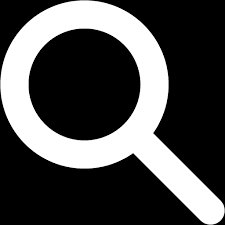 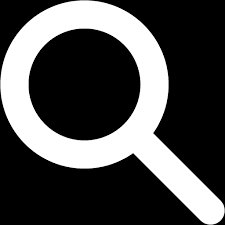 RESOURCE DOCUMENT LINKS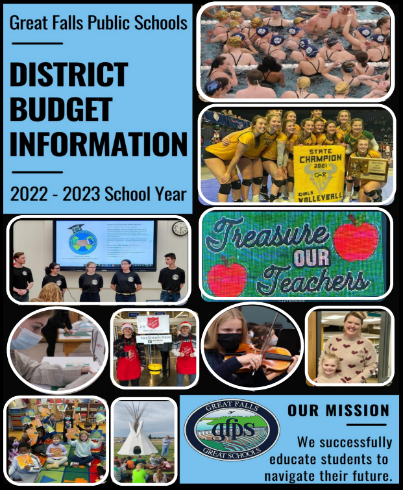 GFPS Budget Book						    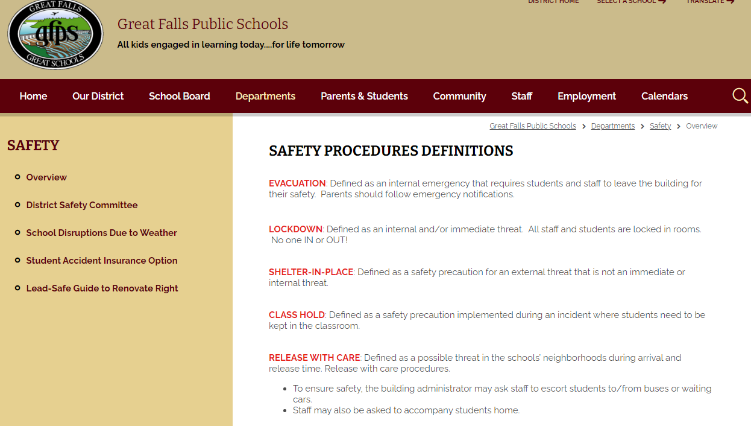 https://www.gfps.k12.mt.us/Page/220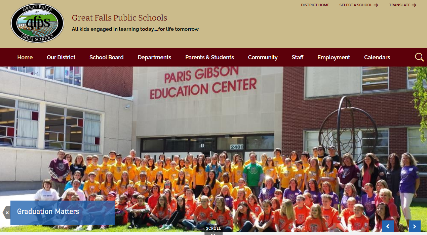                                                                                       Safety District Website                                                                                                                              https://www.gfps.k12.mt.us/Domain/194District Website                                                                                                https://www.gfps.k12.mt.us/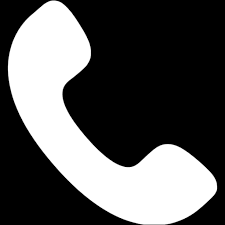 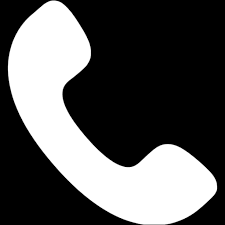 CONTACT INFORMATIONStudent AchievementReading at grade level by the end of third grade, Math Proficiency by seventh grade, skillful use of technology, Social Studies and Civics Education are focal areas of our curriculum, instruction and assessment efforts. FundingInflation for supplies and recruitment and retention issues put a tremendous strain on General Fund budgets.  One time only (OTO) funding helped postpone the reality that schools are underfunded. School SafetyThere are many safety measures that must be taken in order to protect our most valuable resource, our students. (For example; Infrastructural improvements to school building entrances to limit access, training for staff, School Resource Officers, Threat assessment protocols by qualified individuals, costly alternatives for educating students who pose a high level of risk to others, communications and notification systems, etc.Career /Technical
Education & Transformational
LearningStudents who are CTE concentrators have a graduation rate of 94%.  This program is vital to an economy that needs workers with basic skills. Great Falls Public Schools provides students, parents and staff with the full advantage of flexibilities provided through Transformational Learning, Advanced Opportunities and Personalized Learning plans.Early Childhood
Education Montana is one of only eight states that doesn’t fund Early Childhood Education.  Reading at grade level by third grade is a universally accepted metric for student success. However, not all students have the same foundation coming into kindergarten and find themselves behind before they begin.Student Wellness 2021 Montana Youth Risk Behavior Survey indicates;41.4% of grades 9-12 students reported feeling sad of hopeless for more than 2 weeks10.2% of grades 9-12 students made a suicide attempt17.6% American Indian students attempted suicide one or more times21.7% of grades 9-12 students seriously considered suicideGreat Falls Public Schools report 504 homeless students in 2021 Schools and communities desperately need high quality professional services to deal with the rising mental health and wellness needs of our youth.Recruitment and
RetentionStaffing at all levels is in a near crisis level.  Many teachers are retiring and there is high demand throughout the State and nation in attracting new employees. Great Falls Public Schools Hired 86 new teachers in 2022SuperintendentTom Mooretom_moore@gfps.k12.mt.us(406) 268-6096Legislative inputBusiness ManagerBrian Patrickbrian_patrick@gfps.k12.mt.us(406) 268-6050Financial implicationExecutive Directorof Student AchievementHeather Hoyerheather_hoyer@gfps.k12.mt.us(406) 268-7432Education issuesExecutive Directorof Student AchievementLance Boydlance_boyd@gfps.k12.mt.us(406) 268-6777Education issuesExecutive Directorof Student AchievementJackie Mainwaringjackie_mainwaring@gfps.k12.mt.us(406) 268-7444Education issuesDirector of Information TechnologyTom Heringtom_hering@gfps.k12.mt.us(406) 268-6068Technology